Třída SluníčekOkruh: Jaro je krásné, kvítí vynáší, svlažuje a teplo přinášíPodtéma: Moje tělo a zdravíDílčí vzdělávací cíle:  - rozvoj a užívání všech smyslůpodpora zájmu o učení rozvoj schopnosti sebeovládánízdravíčko – duše je zdravá, když jsme šťastní a má nás někdo rád – vyprávět o rodině, mamince a tatínkovi, kamarádech, přátelství, ohleduplnosti a lásce tělo je zdravé, když o ně dobře pečujeme – učit se, jak tělo vypadá, co je uvnitř těla, čím ho dobře a zdravě krmit, jak ho obléknout, poznávat smysly, poznávat pohybové možnosti vlastního těla, děti se učí své tělo chránit – bezpečné chování, otužování, nemoci, návštěva lékaře, hygienické návykyNabídka činností:Pohybová aktivita-skáčeme přes gumu, švihadlo-hod na cíl míčem, hod do dálky, hod obouruč i jednou rukou-skáčeme panáka-cvičení s „déčkem“, písničky s pohybem /CD Štístko a Poupěnka/-cvičení s náčiním /šátek, drátěnka. /-chůze a běh přírodním terénem, případně jízda na koloběžce, odrážedleNa špičky a na paty,                      	ve stoji spatném se houpeme ze špiček na patyhoupeme se – já a ty.Tahle chůze podivná,                  	chodíme po vnější straně chodidlaprocvičí nám chodidla.Paty, paty, špičky, špičky,           	chodíme po patách a po špičkáchprocvičíme si prstíčky.                	ve stoji spatném krčíme prsty na noháchNabídka aktivit: Otisky prstů – dlaně s dokreslením očí, obrázek vystřihnout a nalepit na špachtli 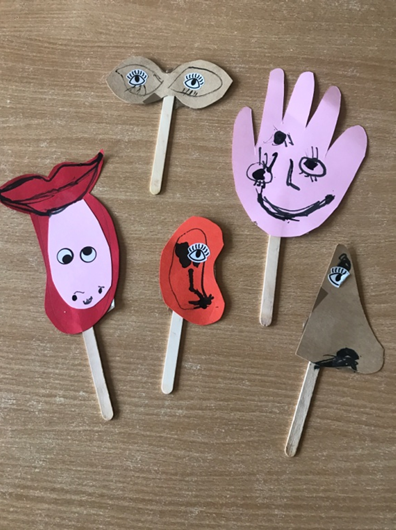 Hra Na smysly – uhádneš, co je to? Podle chuti, zavázat dětem šátkem oči a ochutnávat kousky ovoce a zeleniny a podobně dle zraku, čichu, hmatuMoje tělo – obkreslit ležící postavu dětí, sourozence, rodiče…... a poté dokreslit, nalepit, vyznačit…… jednotlivé orgány či končetiny     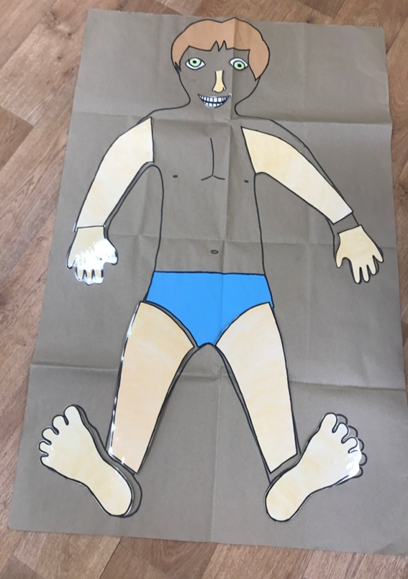 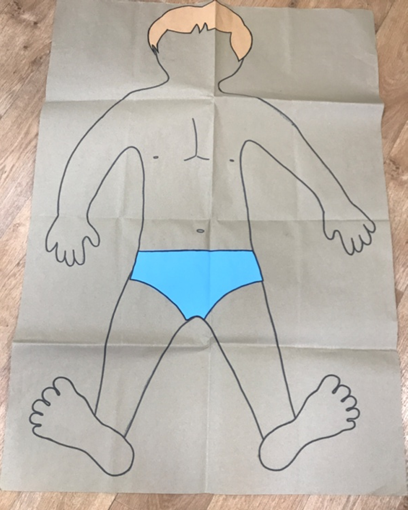 Výtvarné činnosti 	- kresba lidské postavy, ležící postavy /jsem nemocný a ležím v posteli/- kresba křídou na chodníkPráce s nůžkami – co se skrývá pod kůži -  vytvořte si rentgenový snímek.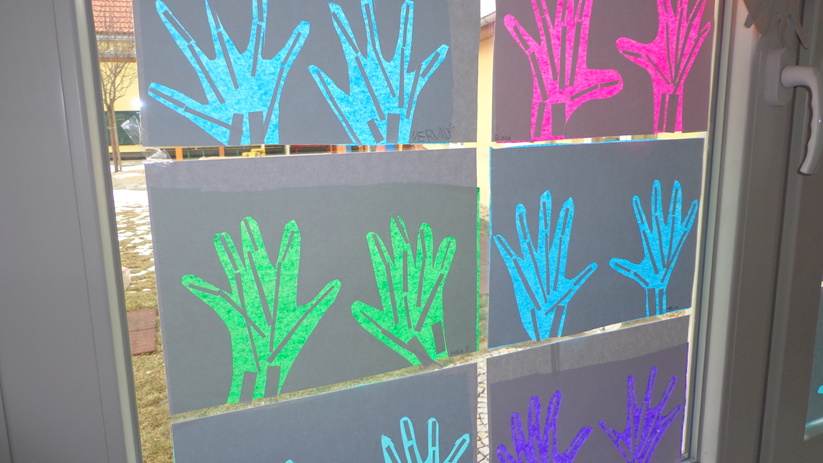 Hudební činnosti – opakování písní, známá ze školky: „Moje ruce“                               doprovod k písničkám v televizi, rádiu – hra na vařečky vyťukávání rytmu/ 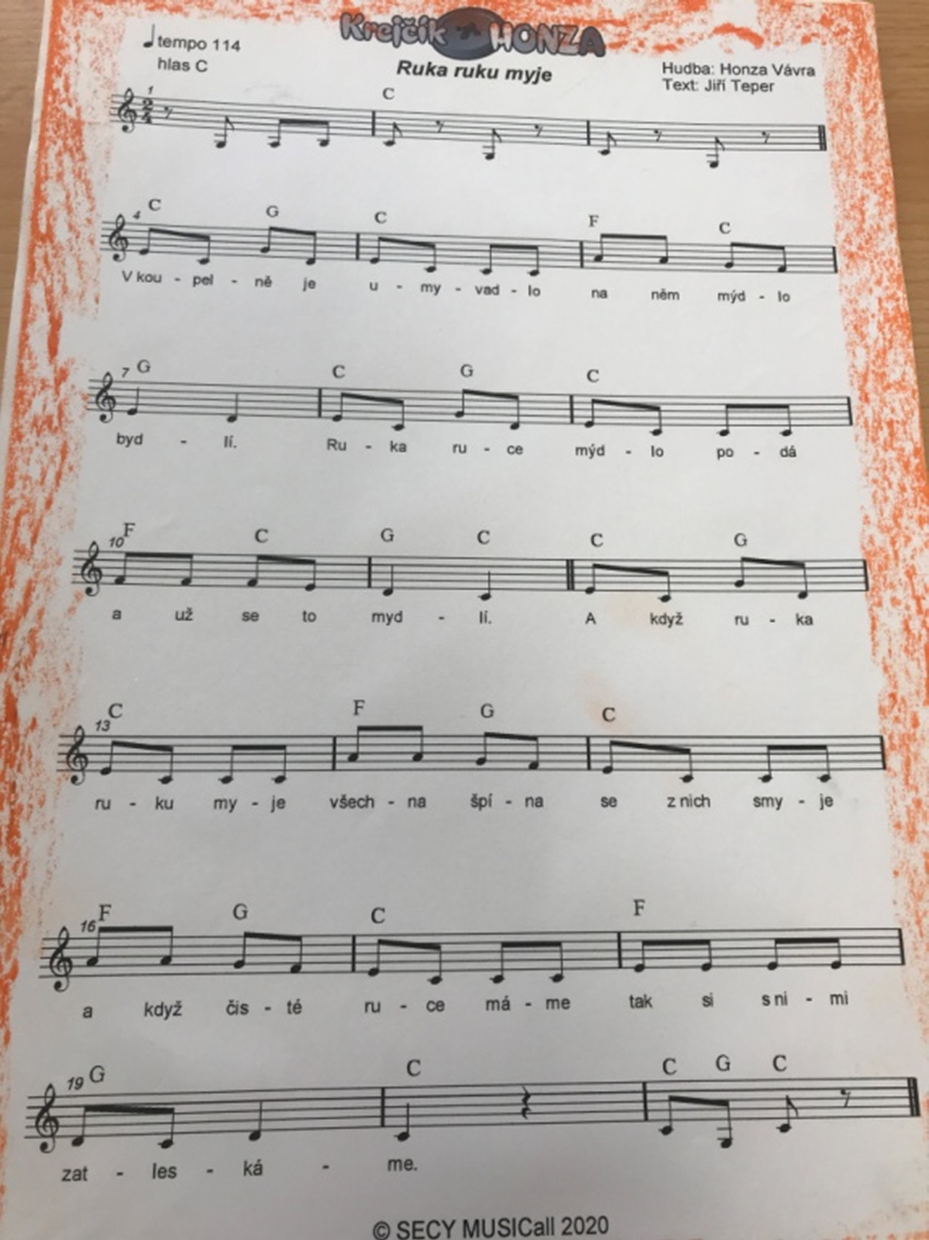 Báseň o Bacilu   Zas mě jeden bacil našel,dostala jsem rýmu, kašel.Rejdí v krku, rejdí v puseproto kuckám v jednom kuse.Básen Vitamíny Spočítáme vitamíny 1 2 3 4,má je v sobě zelenina, ovoce i ryby.Dejte mi pár vitamínů, prosí naše tělo,Nač je asi potřebuješ? Aby nebolelo!Logopedické chvilky	- říkanky s pohybem – Paci, paci, pacičky                            		- cvičeni motoriky mluvidel – olíznout horní i dolní ret oběma směry, ústa jsou otevřená, široký úsměv střídat se stažením rtů do kroužku, pomalý nádech a výdech.Grafomotorika - pracovní list Obličej – dokresli chybějící oči, uši. 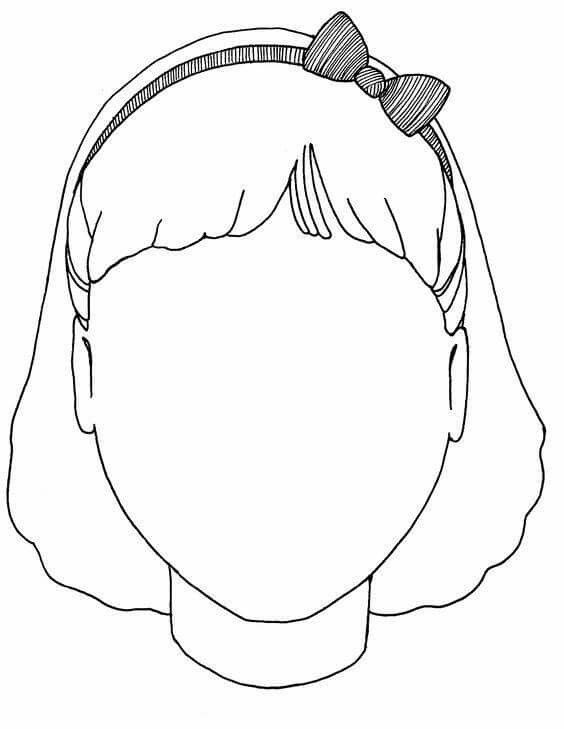 Pojmenuj prsty na ruce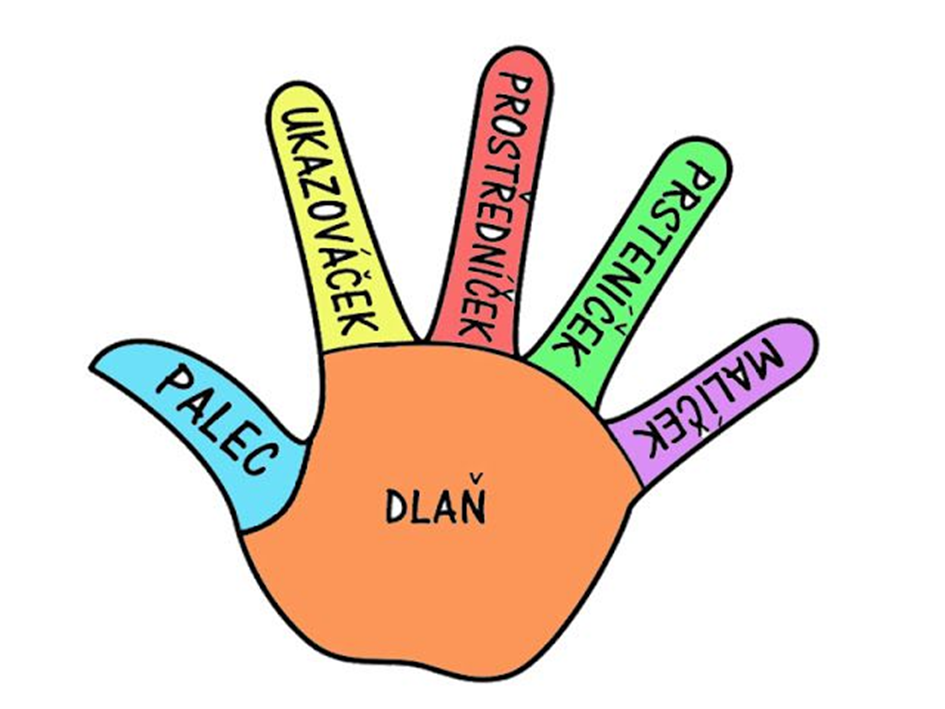 Pozdrav dětem i rodičům:              	Veselá mysl, půl zdraví.          		„Zdravě jím, zdravě spím,  		ničeho se nebojím!“  		„Abychom neměli rýmy, potřebujeme vitamíny!“